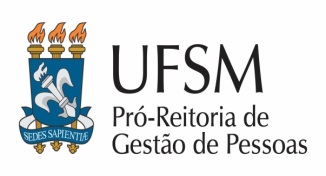 FORMULÁRIO DE SOLICITAÇÃO DE VAGA NOVA (ADICIONAL) DE TÉCNICO-ADMINISTRATIVO EM EDUCAÇÃOINFORMAÇÕES DO CARGOCargo: ________________________________________________________________________________Nível de classificação*: __________________________________________________________________Lotação do novo servidor: _______________________________________________________________Código Estruturado da Unidade de Lotação no SIE, que pode ser consultado em https://www.ufsm.br/pro-reitorias/proplan/consulta-unidades-siorg: ____________________________Contato da Unidade de Lotação: Telefone:__________________________________________________                                                        E-mail:____________________________________________________Justificativa para a demanda (de forma objetiva e consistente): __________________________________________________________________________________________________________________________________________________________________________________________________________________________________________________________________________________________________________________________________________________________________________________________________________________________Atribuições/atividades do novo servidor**:________________________________________________________________________________________________________________________________________________________________________________________________________________________________________________________________________________________________________________________________________PERFIL PROFISSIONAL ALMEJADO (preenchimento opcional)Habilidades e competências desejadas, considerando as atividades que serão desempenhadas:____________________________________________________________________________________________________________________________________________________________________________________________________________________________________________________________________________________________________________________________________________________________________________________________________________________________________________________________________________________________________________________________________Observações:*Os níveis de classificação dos cargos da carreira dos servidores Técnico-Administrativos em Educação que podem ser solicitados são: “D” – nível médio; “E” – nível superior**As atribuições/atividades elencadas devem representar o que, na prática, será realizado pelo novo servidor e devem considerar a especificidade do cargo.O preenchimento deste formulário não garante o atendimento da vaga.Após preenchido e assinado, o formulário deverá ser encaminhado para a Coordenadoria de Concursos/Progep pelo e-mail: concursotae@ufsm.br ou por PEN/SIE para o Núcleo de Concursos de Técnico-Administrativos em Educação – NCT, tipo documental “Processo de reposição de pessoal”.Santa Maria, _______/_______/2021._________________________________________________________Assinatura da Chefia Imediata_________________________________________________________De acordo da Direção da Unidade ou Pró-Reitor(a)